ИНСТРУКЦИЯ ПО входу в ОБЛАКОЗайдите на сайт https://mail.ru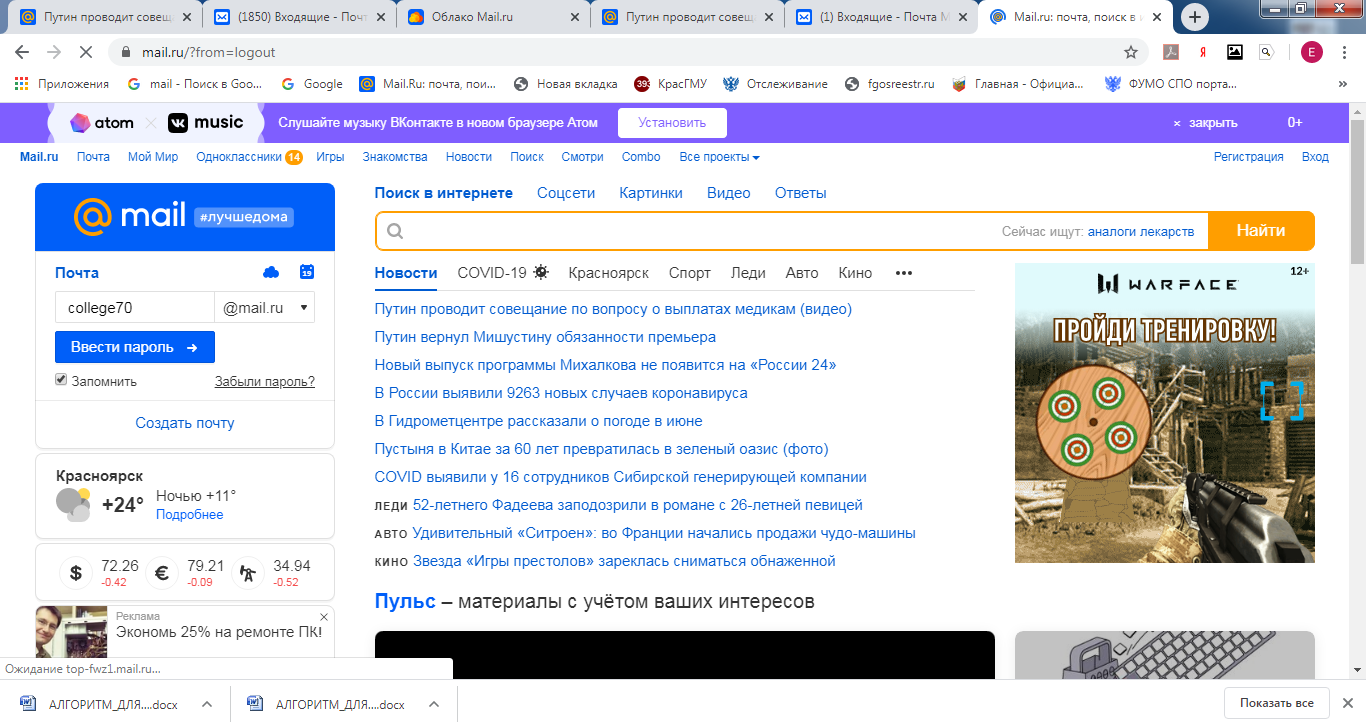 В окошке «Почта» введите логин farmcolledg  и пароль лдвкр2020 (на английской раскладке)В открывшемся окне, найдите значок облако (в левом нижнем углу) войдите в облако.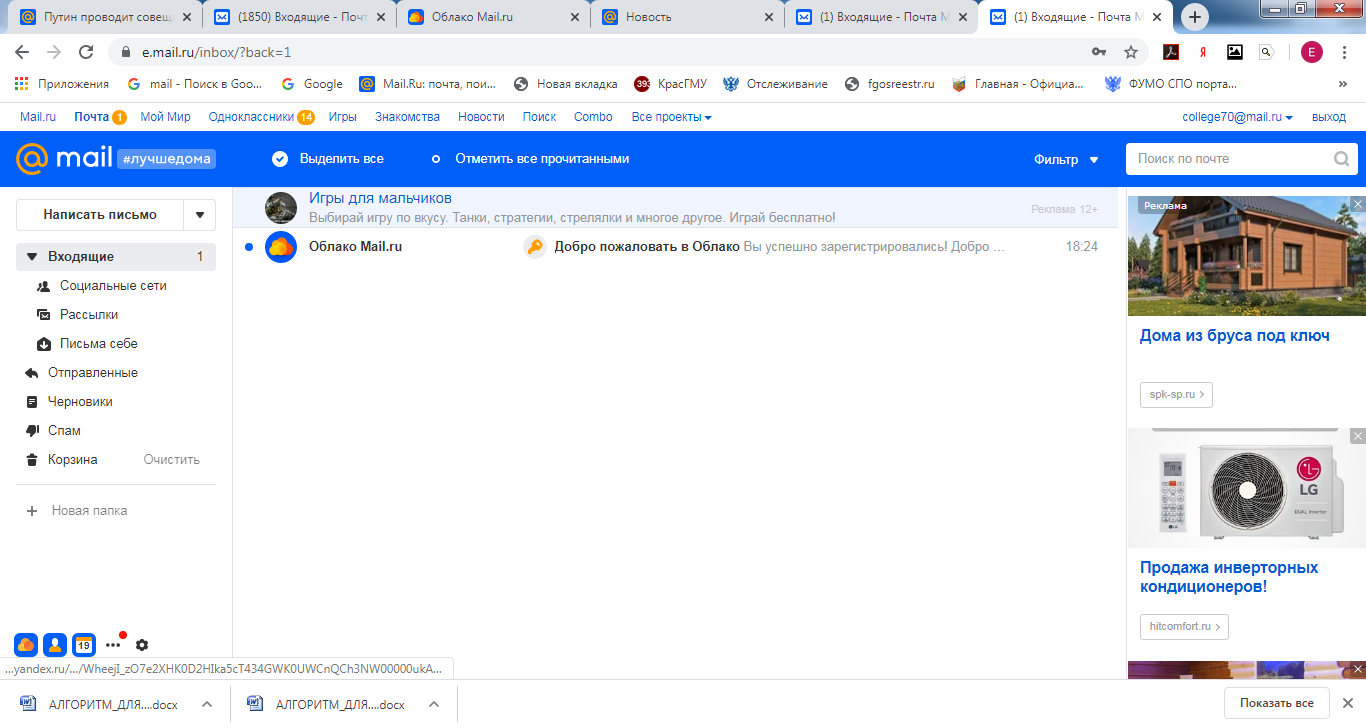 Выберите папку «Современные аспекты лабораторной диагностики»  откройте ее, просмотрите представленные работы.Предлагаем вам принять участие в голосовании  и выбрать лучшую на ваш взгляд работу, для этого пройдите по ссылке  https://docs.google.com/forms/d/1ZdqBR-35nqhEwSqdga72qJ_e05d8zcCLUHuvDDWZhOg/edit  Голосование анонимно.